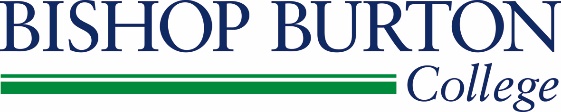 HE Financial Support Application Form 2022/2023Please complete this form in BLOCK CAPITALS and return with the required evidence to:Student Services, Bishop Burton College, York Road, Bishop Burton, HU17 8QGCheck your application. Have you…?Section A: Student’s DetailsLiving Arrangements:Please list the people living in your household below. Section B: Household IncomePlease enter your total gross income from all sources for the year ended 5th April 2022 in the table below. Please input YOUR personal income and your partners if applicable.If you have received any state benefits during the period 06/04/2021 – 05/04/2022 please enter your yearly income from the relevant benefits in the table BELOW.Please provide either a copy of your award letters for the benefits you have stated that you receive in the table above dated within the last 3 months from the relevant benefits agency which clearly shows the payee’s name, address, type of benefit and amount payable or a completed F2A form which has been stamped and signed by the benefit agency for every benefit that you are in receipt of and have stated above. You MUST SUBMIT YOUR MOST RECENT BANK STATEMENT along with any evidence of the benefits selected above.If you cannot provide evidence then we cannot process your application. If you have any queries then please email bursaries@bishopburton.ac.uk Please provide your expenditure in the areas relevant to you listed below. Essential expenditure (Food, utilities, clothes, TV Licence, Mobile Phone) will be calculated using a pre-determined figure know as Composite Living Costs.Section C: Student’s Bank or Building Society Account DetailsSection E: DeclarationI declare that the information on this form are true and accurate to the best of my knowledge. I undertake to supply any additional information that may be required to verify the particulars given. I understand that if I refuse to provide information relevant to my claim the application will not be accepted. I also undertake to inform the University of any alteration to any of the particulars in writing. I agree to repay the University in full and immediately any sums advanced to me if the information I have given is shown to be false or deliberately misleading.I am aware that information will only be requested if necessary and that all information will be treated in a confidential manner in respect of this application only.I am aware that the funding covers only this academic year and that I must re-apply next year; there is no guarantee that I will receive funding for future years even if I am eligible for the current year.I understand that I do not have an automatic entitlement to Bursary payments and all payments are based on the information provided. I understand that if I leave my course throughout the year any ongoing funding may be withdrawn and I will still be responsible for any outstanding debts to the University.I understand that any support agreed is dependent on satisfactory attendance 85% or above, behaviour and progress.In signing this application, you confirm that you have read and agree to the Terms & Conditions.Signature of student:							Date:‎√Answered every questionProvided photocopies of all the evidence requiredIs the form signed and dated by youSurname:Forename(s):Address:Student Number:Address:Date of Birth:Address:Your age on 31/08/2022:Address:Course Title:Postcode:Email address:Home Telephone No:Mobile Telephone No:NameRelationship to youSource of IncomeEvidence which MUST be providedStudentPartner (Complete if student lives with only partner)Source of IncomeEvidence which MUST be providedStudentPartner (Complete if student lives with only partner)Total earnings as employeeP60 for 2021/22 or March 2022 payslipTotal income from self-employmentBusiness accounts for 2021/22, declaration from accountant or self-assessment tax return for 2021/22 Taxable benefits (e.g. company car)P11D for 2021/22Income from savings and investments exceeding £10,000Value of income as at 5th April 2022Income from propertyValue of income as at 5th April 2022Trust, settlements and estatesValue of income as at 5th April 2022PensionsP60 for 2021/22, annual statement or current entitlement letter from relevant agencyAny other incomeValue of income as at 5th April 2022BenefitEvidence which MUST be providedStudent Annual Income (2021-22)Partner Annual Income (2021-22)(Complete if student lives with only partner)Student Finance Student Finance Letter of Entitlement Income SupportIncome Support Letter OR3 months bank StatementsUniversal Credit3 most recent Universal Credit Statements INCLUDING DEDUCTIONSJobseeker’s AllowanceJobseekers Allowance Awards letterEmployment Support AllowanceEmployment Support Allowance Awards Letter OR3 months bank statementsWorking Tax CreditALL pages of Tax Credits Awards LetterChild Tax CreditALL pages of Tax Credits Awards LetterChild BenefitChild Benefit Awards Letter OR3 months bank statementsChild MaintenanceChild Maintenance Awards Letter OR3 months bank statementsCarer’s AllowanceCarers Allowance Awards Letter OR3 months bank statementsDisability Living Allowance (DLA)/Personal Independence Payments (PIP)DLA/PIP awards letters OR3 months bank statementsPension CreditsPension Credits Awards Letter OR3 months bank statementsOther IncomeEvidence of Other IncomeVariable ExpenditureAmount Per MonthRent/Mortgage costsChildcare costsTravel costs (Car Insurance etc)Course-related costsMedication costsEntertainment costs (e.g. Sky, Netflix)Debt RepaymentsName of Bank Full name of account holder (student)Sort code (6 digits)Account number (8 digits)Roll number (building society only)